								Проєкт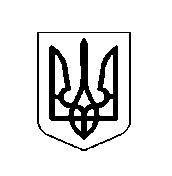 У К Р А Ї Н АХОТИНСЬКА МІСЬКА РАДА___жовтня 2022 р.									м. ХотинПро затвердження проекту землеустроющодо відведення земельної ділянки, цільове призначення якої змінюєтьсяЗгідно з п.34 ч.1 ст.26 Закону України “ Про місцеве самоврядування в Україні ”, ст. 12, 20 Земельного кодексу України, розглянувши проект землеустрою щодо відведення земельної ділянки зі зміною цільового призначення та беручи до уваги рекомендації постійної комісії з питань містобудування, будівництва, земельних відносин та охорони природи, Хотинська міська радаВИРІШИЛА:Затвердити гр. КАШТЕЛЯНУ Олександру Захаровичу проект землеустрою щодо відведення земельної ділянки зі зміною цільового призначення із земель «для будівництва індивідуальних гаражів» на землі «для будівництва і обслуговування житлового будинку, господарських будівель і споруд (присадибна ділянка)»,  кадастровий номер 7325010100:01:018:00251 загальною площею , яка розташована за адресою: м. Хотин                                     вул. Грушевського 6А.Змінити гр. КАШТЕЛЯНУ Олександру Захаровичу цільове призначення земельної ділянки загальною площею  кадастровий номер 7325010100:01:018:0251, яка розташована за адресою: м. Хотин                                     вул. Грушевського 6А  з «для будівництва індивідуальних гаражів» на землі «для будівництва і обслуговування житлового будинку, господарських будівель і споруд (присадибна ділянка)».Зобов’язати гр. КАШТЕЛЯНУ Олександра Захаровича виконувати обов’язки землевласника відповідно до вимог ст. ст. 91, 103 Земельного кодексу України.Контроль за виконанням цього рішення покласти на постійну комісію міської ради з питань  містобудування, будівництва, земельних відносин та охорони природи (В. ЮЗЬКО).Міський голова 						        Андрій ДРАНЧУК22 сесія VIII скликанняРІШЕННЯ № ______